Erasmus+ ProgrammeBilateral Inter-Institutional AgreementKey Action 1 
Learning Mobility for Higher Education Students and Staffamong EU Member States and third countries associated to the Programme The institutions agree to cooperate for the exchange of students and/or staff in the context of the Erasmus+ programme. They commit to respect the quality requirements of the Erasmus Charter for Higher Education in all aspects related to the organisation and management of the mobility, including automatic recognition of the credits awarded to students by the partner institution as agreed in the Learning Agreement and confirmed in the Transcript of Records, or according to the learning outcomes of the modules completed abroad, as described in the Course Catalogue, in line with the European Credit Transfer and Accumulation System. The institutions agree on exchanging their mobility related data in line with the technical standards of the European Student Card Initiative. Grading systems of the institutions Receiving higher education institutions need to provide a link to the statistical distribution of grades or make the information available through EGRACONS according to the descriptions in the ECTS users’ guide. The information will facilitate the interpretation of each grade awarded to students and will facilitate the credit transfer by the sending institution.Validity period of the agreementA.	Information about the higher education institutionsB.	Teaching Mobility numbers per academic yearC.	Recommended language skillsThe sending institution, following agreement with the receiving institution, is responsible for providing support to its nominated candidates so that they can have the recommended language skills at the start of the study or teaching period:D. Additional requirementsE. Inclusion and accessibility The institution will provide support to incoming mobile participants with fewer opportunities, according to the requirements of the Erasmus Charter for Higher Education. Information and assistance can be provided by the following contact points and information sources:F. Additional informationTermination of the agreement It is up to the involved institutions to agree on the procedure for modifying or terminating the inter-institutional agreement. However, in the event of unilateral termination, a notice of at least one academic year should be given. This means that a unilateral decision to discontinue the exchanges notified to the other party by 1 September 20XX will only take effect as of 1 September 20XX+1. The termination clauses must include the following disclaimer: "Neither the European Commission nor the National Agencies can be held responsible in case of a conflict."G.	SIGNATURES OF THE INSTITUTIONS (legal representatives)TimeframeAcademic Year*Call Year*Start of validity2021/2022End of validity 2028/2029Name of the institution(and department, where relevant)Erasmus codeContact details(email, phone)Websites( General/Faculties/ Course catalogue)UNIVERSITAT DE VALENCIAE VALENCI01Institutional coordinator:Carlos Padilla CarmonaRelaciones.internacionales@uv.esAdministration:International Relations OfficePl. Cisneros, 4  Palau de Cerveró46003 Valencia +34 96 386 49 74erasmus.agreements@uv.esAcademic coordinator:COORDINADORS DE TITULACIÓ (uv.es)www.uv.esFROM[Erasmus code of the sending institution]TO[Erasmus code of the receiving institution]Subject area code
(optional)* 
[ISCED]Subject area name
(optional)* 
Number of staff mobility periodsNumber of staff mobility periodsNumber of staff mobility periodsNumber of staff mobility periodsFROM[Erasmus code of the sending institution]TO[Erasmus code of the receiving institution]Subject area code
(optional)* 
[ISCED]Subject area name
(optional)* 
Staff Mobility for Teaching

[total number of staff] Staff Mobility for Teaching[total number of  days ]Staff Mobility for Training
(optional)*
[total number of staff]Staff Mobility for Training
(optional)*[total number of  days]E VALENCI0115 days--E VALENCI0115 daysReceiving institution

[Erasmus code]Optional: Subject area Language
of instruction 1Language
of instruction 2Recommended language of instruction levelRecommended language of instruction levelReceiving institution

[Erasmus code]Optional: Subject area Language
of instruction 1Language
of instruction 2Student Mobility for Studies[Minimum recommended level: B1]Staff Mobility for Teaching[Minimum recommended level: B2]E VALENCI01SpanishEnglishReceiving institution[Erasmus code]Requirement DetailsWebsite for information (if applicable) E VALENCI01Teaching mobility exchanges are subject to the individual acceptance at the appropriate Department.Receiving institution[Erasmus code]Available infrastructure adjusted for people with: Description of infrastructure (optional) Contact details (email, phone) Website for information E VALENCI01The Unit for the integration of people with disabilities at the Universitat de València promotes equal opportunities for people with disabilities. Both students and staff with disabilities or special needs can access to the services provided by this Unit.The Unit for the integration of people with disabilities at the Universitat de València promotes equal opportunities for people with disabilities. Both students and staff with disabilities or special needs can access to the services provided by this Unit.UPD (uv.es)Receiving institution[Erasmus code]Information on recognition process / other useful information: Contact details (email, phone) Website for informationE VALENCI01InstitutionName, functionDateSignatureE VALENCI01Carles Padilla CarmonaVice-Rector for Internationalisation and Multilingualism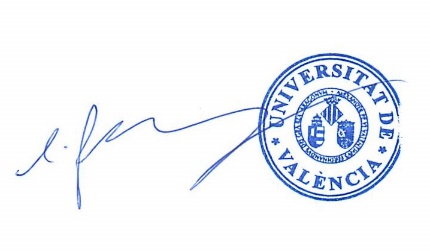 